Application Form for Partner Universities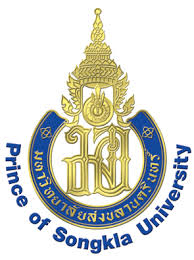 PSU 2019 Thai Cultural CampPrince of Songkla University, Hat Yai CampusJuly 7-27, 2019Measures for T-shirt size (1) Mr. Ms. ____________________ Nationality _____________Degree: Bachelors  Masters    Majoring in ______________________(field of study)Age ______ Passport No. __________________ Expiry date _______________ Foods/ Allergies/ Medical Conditions____________________________________Mailing Address___________________________________________________ ________________________________________________________________Email________________________ Phone________________ T-shirt Size____  SizeSMFLXLXXLWidth/inch323638424749Length/inch25262728.529.531